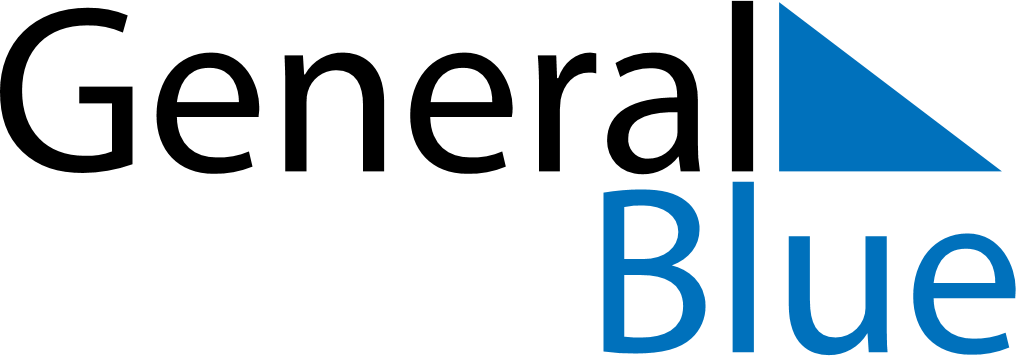 March 1964March 1964March 1964March 1964March 1964SundayMondayTuesdayWednesdayThursdayFridaySaturday12345678910111213141516171819202122232425262728293031